The Commonwealth of MassachusettsExecutive Office of Health and Human ServicesDepartment of Public Health250 Washington Street, Boston, MA 02108-4619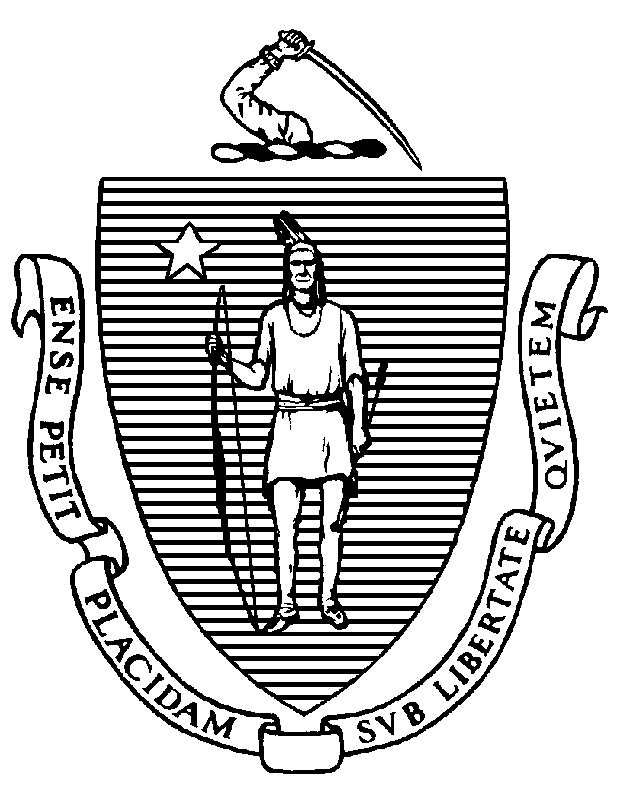 Board of Registration in Optometry MeetingLocation: Virtual Date: October 18, 2023 Time: 10:00 AMCisco WebEx Meeting InformationJoin on your computer, mobile app or room devicehttps://eohhs.webex.com/eohhs/j.php?MTID=m0e25bc3be29d4ce7af24e1ce620057de Meeting number: 2539 956 7613Password: 9v2FhpZBFX5Telephone Information (audio only)+1-617-315-0704 United States Toll (Boston) +1-650-479-3208 United States TollAccess code: 2539 956 7613Meeting called to order:teleconference procedures roll call vote for attendance – VOTE Board Business: August 16, 2023 public session minutes – VOTE August 16, 2023 executive session minutes – VOTE September 20, 2023 public session minutes – VOTE board electionschair – VOTE secretary - VOTEDiscussion:prescriber training course requirement pursuant to M.G.L. c. 94C, s. 18(e) - VOTEdraft telepractice policy – VOTE petition to terminate probation for S. Tittl – VOTEoptometrists as supervising mentors to apprentice opticians Open session for topics not reasonably anticipated 48 hours in advance of meeting:Cases, Investigative Conference, Settlement Offers [Closed session pursuant to M.G.L. c. 112 §65C]: Investigative Matters and Settlement Offers- [Closed Session Pursuant to M.G.L. c. 112, § 65C]: